Cousino High School 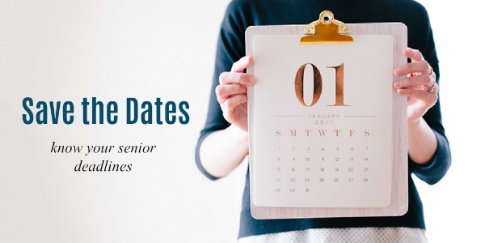 CLASS OF 2022Senior CalendarSome Dates, times, and locations are subject to change!-----------------------------------------------------------March 9, 2022	Acad-A-Me Awards7:00 p.m. – WCS Performing Arts Center Doors open at 6:00 p.m. 12901 15 Mile Rd, Sterling Heights, MI 48312Link for details:  https://chsleadership1.wixsite.com/leadershipMay 2, 2022		Senior Exemptions forms available for pick up in Counseling or South House officeMay 18, 2022		Senior Exemption forms submitted by student May 24, 2022		All fines & fees MUST be paid prior to taking exams.  All textbooks and novels should be turned in.Contact Bookkeeper in the main office for fines/fees.  586-698-4203Connect with Mrs. Dubay for correct name pronunciation by this date.  May 25-27, 2022	Senior Exams May 26, 2022		Panoramic picture in the football stadium after last exam– wear senior gearHonors Convocation (By Invitation Only)6:30 p.m. – WCS Performing Arts Center (adjacent to Sterling Heights High) 12901 15 Mile Rd, Sterling Heights, MI 48312Student Arrival Time: 6:00 p.m.May 27, 2022		Senior Walk Out following Senior Exams meet in the football stadiumJune 1, 2022		GPA Upgrade requests due.  Forms may be obtained in the Counselling office. June 1, 2022		**Cap & Gown Distribution – Aux Gym Entrance Door #40     *See note on flip side of calendarRETURN DISTRICT ISSUED LAP TOP, POWER CORD AND HOT SPOT			Fines must be paid and all books turned in to receive cap & gown.  Student Last Name A thru G: Arrive at 8:00 a.m. 	Student Last Name H thru N: arrive at 8:30 a.m.Student Last Name O thru Z Arrive at 9:00 a.m.Enter Through door #40 (Aux Gym entrance)June 1, 2022		Senior Prom at Penna’s Sterling Heights7:00 p.m.-11:00 p.m.   	Link for details  https://chsleadership1.wixsite.com/leadershipJune 2, 2022		Senior All Night Party (SANP) 6:00pm-12:00am @ Cousino High SchoolContact Booster Club for information Cousinoboosters@gmail.comJune 4, 2022		Commencement Ceremony 3:00pm 	Student Arrival Time: 2:45am  			Macomb Community College Expo Center, South Campus, Warren, MIAdmission by ticket only (6 per student)     *See note on flip side of calendarCAP AND GOWN DISTRIBUTION:  Wednesday, June 1, 2022     We encourage students to try on their gown (at home) immediately after picking it up at Cousino (please do not wait until the day of graduation).  If there is a problem with the gown, please contact the office at (586)698-4220 to request a replacement.  Also, please do not wash and dry the gown, as it is not dryer safe.  To get the wrinkles out, we suggest you hang the gown up as soon as possible.  TICKETS:   Six tickets will be given to each graduate.  The Fire Marshall has put a strict limit on the number of persons allowed in the facility.  All tickets will be in the cap and gown bag when it is picked up in the Aux. Gym.  Cousino will not be responsible for lost tickets. Please note that extra tickets are not available.NO SKIP DAY:  There is no “Senior Skip Day” for Cousino High School students.REPORT CARD:  If your senior student receives a report card and is surprised to find that final grades have pushed your senior student to the next Academic Distinction Level, please have your senior student contact their counselor to request regalia awarded.